GOVERNO DO ESTADO DE RONDÔNIA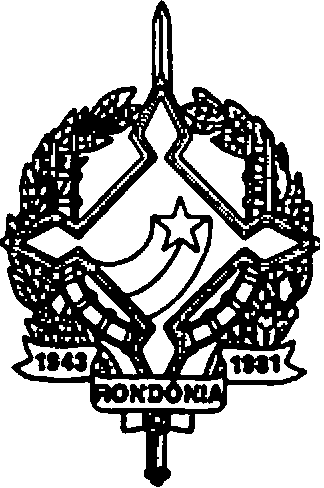 GOVERNADORIA - CASA MILITAR DECRETO Nº 2386 DE 20 DE JULHO DE 1984 O	GOVERNADOR DO ESTADO DE RONDÔNIA, no usode suas atribuições legais, R E S O L V E:                     Conceder afastamento aos servidores SERGIO CINTRA CIAMPI - Piloto Comercial – Cad. Nº 19.987 e ANTÔNIO JOSÉ ALVES – Piloto Comercial – Cad. Nº 13.111, se deslocarem até a cidade de Goiânia-GO, no período de 21 a 23.07.84 a serviço da Casa Militar.                      Este Decreto entrará em vigor na data de sua publicação.Porto Velho, 20 de julho de 1984.         Janilene Vasconcelos de Melo         Governadora em Exercício